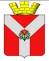 АДМИНИСТРАЦИЯ РУДНЯНСКОГО ГОРОДСКОГО ПОСЕЛЕНИЯРУДНЯНСКОГО МУНИЦИПАЛЬНОГО РАЙОНАВОЛГОГРАДСКОЙ ОБЛАСТИП О С Т А Н О В Л Е Н И Е   от  01 июня  2015 года   № 83О порядке оказания информационной поддержки социально-ориентированным некоммерческим организациям, осуществляющим деятельность в Руднянском городском поселенииВ соответствии с Федеральным законом от 12 января 1996 года №7-ФЗ «О некоммерческих организациях» Администрация Руднянского городского поселенияПОСТАНОВЛЯЕТ:1. Утвердить предлагаемый Порядок оказания информационной поддержки социально-ориентированным некоммерческим организациям, осуществляющим деятельность в Руднянском городском поселении.2. Настоящее постановление вступает в силу с момента его официального обнародования.Глава Руднянского городского поселения                                                         В.А. Полищук                                                             Приложение                                                            утверждено                                                                                                постановлением Администрации                                                                                                   Рудянского городского поселения                                                                        от 01.06.2015 №83       Порядококазания информационной поддержки социально-ориентированнымнекоммерческим организациям, осуществляющих деятельность в Руднянском городском поселении (далее – Порядок)Настоящий Порядок разработан в соответствии с Федеральным законом от 12 января 1996 года № 7-ФЗ «О некоммерческих организациях» (далее – Федеральный закон), постановлением Администрации Руднянского городского поселения от 01.06.2015 №83 «Об утверждении социальной программы «Поддержка социально-ориентированных некоммерческих организаций развития Руднянского городского поселения на 2015-2017 годы» (далее – постановление) в целях реализации государственной политики в области информационной поддержки социально-ориентированных некоммерческих организаций (далее – СО НКО), осуществляющих деятельность в Руднянском городском поселении.Настоящий Порядок определяют виды, условия и механизм оказания информационной поддержки СО НКО.Информационная поддержка предоставляется СО НКО бесплатно, при условия составления  ими в соответствии с учредительными документами видов деятельности, установленных статьей 31.1 Федерального закона и разделом 6 муниципальной программы «Поддержка социально-ориентированных некоммерческих организаций развития Руднянского городского поселения», утвержденной постановлением администрации Руднянского муниципального района от 01.06.2015 № 83. Информационная поддержка оказывается органами местного самоуправления Руднянского городского поселения в соответствии с их полномочиями.Для оказания информационной поддержки СО НКО органы местного самоуправления Руднянского городского поселения: - организуют размещение информационных материалов о деятельности СО НКО в районной газете «Трибуна»;- оказывают содействие в размещении на Интернет-сайте администрации Руднянского городского поселения информацию о работе СО НКО.6. Информационная поддержка СО НКО осуществляется в заявительном порядке.         7. Администрацией Руднянского городского поселения оказываются следующие виды информационной поддержки СО НКО: - информационно-методическая;- консультационная;-   информационное сопровождение.8. Информационно-методическая и консультационная поддержка оказывается в следующем порядке:       8.1. СО НКО с целью получения информации могут направлять в администрацию Руднянского городского поселения:- запросы (устные, письменные или в электронном виде);- заявки на размещение информации о своей деятельности  на интернет-сайте администрации Руднянского  городского поселения.         8.2. По результатам рассмотрения запросов и заявок, указанных в п.п. 8.1. настоящего Порядка администрация Руднянского городского поселения:-направляет СО НКО ответы (дает консультации);- размещает информацию о деятельности СО НКО на интернет-сайте, а также дает методические рекомендации;- осуществляет методическую рассылку на электронные адреса СО НКО.          9. Информационно-методическая и консультационная поддержка СО НКО может также оказываться посредством:9.1. Осуществления взаимной поддержки СО НКО через их индивидуальные электронные адреса;9.2. Организация «Горячей линии» по телефону;9.3. Проведение личного приема представителей СО НКО специалистами администрации Руднянского городского поселения;9.4. Проведение выездных консультаций специалистов администрации.10. Информационное сопровождение в печатных средствах массовой информации (далее – МУП «РИК») осуществляется путем:10.1. Бесплатного предоставления площади для печати в районной газете «Трибуна».11. Информационное сопровождение в печатных средствах массовой информации оказывается в следующем порядке:11.2. СО НКО направляют в МУП «РИК» заявки на предоставление площади для печати, а также определяют представителя СО НКО, ответственного за взаимодействие с редакцией газеты по указанным вопросам.11.3. МУП «РИК» распределяет общий объем  площади для печати в каждом средстве массовой информации между подавшими заявки СО НКО и доводит эту информацию до их сведения.11.4. В течение календарного года социально-ориентированные некоммерческие организации организуют ведение и своевременное обновление информации о своей деятельности в районной газете «Трибуна» и на интернет-сайте администрации Руднянского городского поселения.